STANDARD PRESSEMITTEILUNG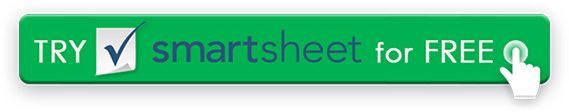 KONTAKTINFORMATIONEN:[Firmenname][Kontaktname][Telefonnummer][E-Mail-Adresse]ERSCHEINUNGSDATUM:[Datum][ÜBERSCHRIFT DER HAUPTPRESSEMITTEILUNG {*ALLE GROßBUCHSTABEN*}][Optionale Zwischenüberschrift  {*Title Case / Italicized*}]Datumsgrenze: [STADT, STAAT, Monatsdatum]  — Lede: [Geben Sie kurz und explizit die Informationen an, die Sie teilen müssen. Fügen Sie wen, was, wann, wo, warum und wie und wie auf und führen Sie mit den wichtigsten Informationen.] Body-Absätze: [Hintergrundinformationen, reichhaltige Zitate usw.][Boilerplate][Aufruf zum Handeln]###
VERZICHTSERKLÄRUNGAlle Artikel, Vorlagen oder Informationen, die von Smartsheet auf der Website bereitgestellt werden, sind nur als Referenz. Obwohl wir uns bemühen, die Informationen auf dem neuesten Stand und korrekt zu halten, machen wir keine Zusicherungen oder Garantien jeglicher Art, weder ausdrücklich noch stillschweigend, hinsichtlich der Vollständigkeit, Genauigkeit, Zuverlässigkeit, Eignung oder Verfügbarkeit in Bezug auf die Website oder die auf der Website enthaltenen Informationen, Artikel, Vorlagen oder zugehörigen Grafiken. Jegliches Vertrauen, das Sie auf solche Informationen setzen, erfolgt daher ausschließlich auf Ihr eigenes Risiko.